ŠIAULIŲ RAJONO SAVIVALDYBĖS TARYBASPRENDIMASDĖL ŠIAULIŲ RAJONO SAVIVALDYBĖS ŠVIETIMO ĮSTAIGŲ NUOSTATŲ PATVIRTINIMO2019 m. vasario 12 d. Nr. T-29ŠiauliaiVadovaudamasi Lietuvos Respublikos vietos savivaldos įstatymo  16 straipsnio 4 dalimi, 18 straipsnio 1 dalimi, Lietuvos Respublikos biudžetinių įstaigų įstatymo 4 straipsnio 3 dalies 1 punktu, Šiaulių rajono savivaldybės taryba  nusprendžia:1. Patvirtinti:1.1. Šiaulių r. Aukštelkės mokyklos-daugiafunkcio centro nuostatus (pridedama);1.2. Šiaulių r. Bazilionų mokyklos-daugiafunkcio centro nuostatus (pridedama);1.3. Šiaulių r. Bubių mokyklos nuostatus (pridedama);1.4. Šiaulių r. Drąsučių mokyklos nuostatus (pridedama);1.5. Šiaulių r. Gilvyčių mokyklos nuostatus (pridedama);1.6. Šiaulių r. Ginkūnų Sofijos ir Vladimiro Zubovų mokyklos nuostatus (pridedama);1.7. Šiaulių r. Gruzdžių gimnazijos nuostatus (pridedama);1.8. Šiaulių r. Kairių pagrindinės mokyklos nuostatus (pridedama);1.9. Šiaulių r. Kuršėnų Daugėlių pagrindinės mokyklos nuostatus (pridedama);1.10. Šiaulių r. Kuršėnų Lauryno Ivinskio gimnazijos nuostatus (pridedama);1.11. Šiaulių r. Kuršėnų Pavenčių mokyklos-daugiafunkcio centro nuostatus (pridedama);1.12. Šiaulių r. Kurtuvėnų mokyklos-daugiafunkcio centro nuostatus (pridedama)1.13. Šiaulių r. Kužių gimnazijos nuostatus (pridedama);1.14. Šiaulių r. Meškuičių gimnazijos nuostatus (pridedama);1.15. Šiaulių r. Naisių mokyklos nuostatus (pridedama);1.16. Šiaulių r. Pakapės mokyklos nuostatus (pridedama);1.17. Šiaulių r. Raudėnų mokyklos-daugiafunkcio centro nuostatus (pridedama);1.18. Šiaulių r. Šakynos mokyklos nuostatus (pridedama);1.19. Šiaulių r. Šilėnų mokyklos nuostatus (pridedama);1.20. Šiaulių r. Voveriškių mokyklos nuostatus (pridedama);1.21. Šiaulių r. Kuršėnų meno mokyklos nuostatus (pridedama); 1.22. Šiaulių r. Kuršėnų kūrybos namų nuostatus (pridedama);1.23. Šiaulių r. Kuršėnų sporto mokyklos nuostatus (pridedama);1.24. Šiaulių r. švietimo pagalbos tarnybos nuostatus (pridedama).2. Įgalioti pasirašyti patvirtintus nuostatus ir kartu su kitais teisės aktų nustatytais dokumentais pateikti juos Juridinių asmenų registrui:2.1. Vaidą Bacį, Šiaulių r. Aukštelkės ir Kurtuvėnų mokyklų-daugiafunkcių centrų, Šiaulių r. Bubių mokyklos direktorių; 2.2. Rimantą Gorį, Šiaulių r. Bazilionų mokyklos-daugiafunkcio centro direktorių;2.3. Auksę Rasilavičienę, Šiaulių r. Drąsučių mokyklos direktorę;2.4. Birutę Banienę, Šiaulių r. Gilvyčių mokyklos direktorę;2.5. Daivą Jagminienę, Šiaulių r. Ginkūnų Sofijos ir Vladimiro Zubovų mokyklos direktorę;2.6. Juozą Vasiliauską, Šiaulių r. Gruzdžių gimnazijos direktorių;2.7. Artūrą Kulikauską, Šiaulių r. Kairių pagrindinės mokyklos direktorių;2.8. Gvidą Goceitą, Šiaulių r. Kuršėnų Daugėlių pagrindinės mokyklos direktoriaus pavaduotoją ūkiui, atliekantį Šiaulių r. Kuršėnų Daugėlių pagrindinės mokyklos direktoriaus funkcijas;2.9. Albiną Jokubauską, Šiaulių r. Kuršėnų Lauryno Ivinskio gimnazijos direktorių;2.10. Janiną Banienę, Šiaulių r. Kuršėnų Pavenčių mokyklos-daugiafunkcio centro direktorę;2.11. Romą Meinoriutę, Šiaulių r. Kužių gimnazijos direktorę;2.12. Algirdą Kontrimą, Šiaulių r. Meškuičių gimnazijos direktorių;2.13. Vytautą Šimkų, Šiaulių r. Naisių mokyklos direktorių;2.14. Albiną Gudaitienę, Šiaulių r. Pakapės ir Voveriškių mokyklų direktorę;2.15. Zitą Bezarienę, Šiaulių r. Raudėnų mokyklos-daugiafunkcio centro direktorę;2.16. Vytautą Arvasevičių, Šiaulių r. Šakynos mokyklos direktorių;2.17. Liną Niparavičienę, Šiaulių r. Šilėnų mokyklos direktorę;2.18. Daivą Diktanienę, Šiaulių r. Kuršėnų meno mokyklos direktorę;2.19. Nijolę Pocienę, Šiaulių r. Kuršėnų kūrybos namų direktorę;2.20. Iloną Vaičiulienę, Šiaulių r. Kuršėnų sporto mokyklos direktorę;2.21. Rasą Piežienę, Šiaulių r. švietimo pagalbos tarnybos direktorę.3. Pripažinti netekusiais galios:3.1. Šiaulių rajono savivaldybės tarybos 2012 m. spalio 25 d. sprendimo Nr. T-266 ,,Dėl Šiaulių rajono savivaldybės įsteigtų švietimo įstaigų pavadinimų pakeitimo ir nuostatų patvirtinimo“ 2.2, 2.3, 2.7, 2.9, 2.10, 2.11, 2.12, 2.13, 2.16, 2.17, 2.19, 2.20, 2.22, 2.33 ir 2.34 papunkčius;3.2. Šiaulių rajono savivaldybės tarybos 2012 m. gruodžio 13 d. sprendimo Nr. T-325 „Dėl Šiaulių r. Kurtuvėnų mokyklos pavadinimo ir nuostatų patvirtinimo“ 2 punktą;3.3. Šiaulių rajono savivaldybės tarybos 2014 m. birželio 26 d. sprendimo Nr. T-141 „Dėl Šiaulių r. Bazilionų vidurinės mokyklos-darželio pavadinimo pakeitimo ir nuostatų patvirtinimo“ 2 punktą;3.4. Šiaulių rajono savivaldybės tarybos 2014 m. birželio 26 d. sprendimo Nr. T-142 „Dėl Šiaulių r. Gruzdžių gimnazijos Bazilionų skyriaus įsteigimo ir Šiaulių r. gruzdžių gimnazijos naujos redakcijos  nuostatų patvirtinimo“ 2 punktą;3.5. Šiaulių rajono savivaldybės tarybos 2014 m. gruodžio 11 d. sprendimo Nr. T-312 „Dėl Šiaulių r. Kužių vidurinės mokyklos pavadinimo pakeitimo ir nuostatų patvirtinimo“ 2 punktą;3.6. Šiaulių rajono savivaldybės tarybos 2015 m. gegužės 28 d. sprendimo Nr. T-110 „Dėl Šiaulių r. Raudėnų mokyklos pavadinimo pakeitimo ir nuostatų patvirtinimo“ 2 punktą;3.7. Šiaulių rajono savivaldybės tarybos 2015 m. spalio 29 d. sprendimą Nr. T-273 „Dėl Šiaulių r. Kuršėnų sporto mokyklos nuostatų patvirtinimo“;3.8. Šiaulių rajono savivaldybės tarybos 2017 m. balandžio 4 d. sprendimo Nr. T-158 „Dėl Šiaulių r. Kuršėnų Pavenčių mokyklos pavadinimo pakeitimo ir nuostatų patvirtinimo“ 2 punktą;3.9. Šiaulių rajono savivaldybės tarybos 2017 m. gegužės 16 d. sprendimo Nr. T-185 „Dėl biudžetinių įstaigų Šiaulių r. švietimo centro ir Šiaulių r. pedagoginės psichologinės tarnybos reorganizavimo“ 3.2 papunktį;3.10. Šiaulių rajono savivaldybės tarybos 2017 m. birželio 27 d. sprendimo Nr. T-228 „Dėl Šiaulių r. Aukštelkės mokyklos pavadinimo pakeitimo ir nuostatų patvirtinimo“ 2 punktą. 4. Šio sprendimo 3 punktas įsigalioja Juridinių asmenų registre įregistravus šio sprendimo 1 punktu patvirtintus nuostatus.Šis sprendimas skelbiamas Teisės aktų registre ir gali būti skundžiamas teismui Lietuvos Respublikos administracinių bylų teisenos įstatymo nustatyta tvarka.Savivaldybės meras								             Antanas Bezaras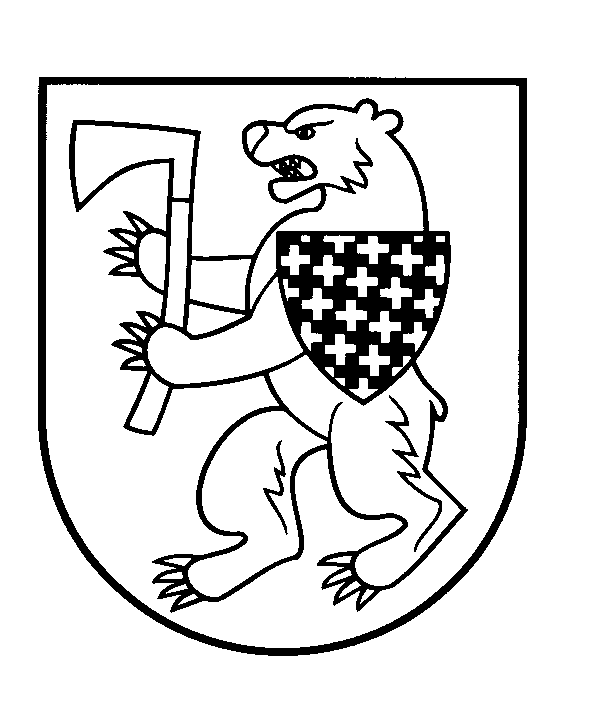 